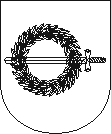 KLAIPĖDOS RAJONO SAVIVALDYBĖS MERASpotvarkisDĖL SAVIVALDYBĖS TARYBOS POSĖDŽIO2018 m. kovo 22 d. Nr. MV-34
GargždaiVadovaudamasis Lietuvos Respublikos vietos savivaldos įstatymo 13 straipsnio 4 dalimi, 20 straipsnio 2  dalies 1 punktu, š a u k i u  Klaipėdos rajono savivaldybės tarybos posėdį 2018 m. kovo 29 d. 10 val. (Savivaldybės posėdžių salė, Klaipėdos g. 2, Gargždai).Darbotvarkė:1. Dėl biudžetinės įstaigos Gargždų atviro jaunimo centro teikiamų atlygintinų paslaugų kainų nustatymo. Pranešėjas A. Petravičius.2. Dėl Klaipėdos rajono savivaldybės tarybos 2017 m. birželio 29 d. sprendimo Nr. T11-242 „Dėl švietimo įstaigų darbuotojų pareigybių skaičiaus nustatymo“ pakeitimo. Pranešėjas A. Petravičius.3. Dėl Klaipėdos rajono savivaldybės tarybos 2017 m. rugpjūčio 31 d. sprendimo Nr. T11-286 „Dėl atlyginimo dydžio už vaikų ugdymą ir maitinimą Klaipėdos r. Slengių mokykloje-daugiafunkciame centre“ pakeitimo. Pranešėjas A. Petravičius.4. Dėl bendrojo ugdymo mokyklų klasių, priešmokyklinio ugdymo grupių ir vaikų skaičiaus nustatymo. Pranešėjas A. Petravičius.5. Dėl švietimo įstaigų ir Gargždų atviro jaunimo centro vadovų veiklos ataskaitų tvirtinimo. Pranešėjas A. Petravičius.6. Dėl sutikimo perimti Gėlynų g., Gindulių k. esančius inžinerinius tinklus. Pranešėjas A. Kampas.7. Dėl pastatų nuomos Kintų g. 33, Venckuose. Pranešėjas A. Kampas.8. Dėl Ablingos gatvės pavadinimo suteikimo Laigių kaime. Pranešėjas A. Kampas.9. Dėl Paežerio kaimo Paežerio gatvės geografinių charakteristikų keitimo. Pranešėjas A. Kampas.10. Dėl Tickinų kaimo Ablingos gatvės geografinių charakteristikų keitimo. Pranešėjas A. Kampas.11. Dėl Pyktiškės kaimo Veiviržėnų gatvės geografinių charakteristikų keitimo. Pranešėjas A. Kampas.12. Dėl Veiviržėnų ir Liepų gatvių pavadinimų suteikimo Auksoro kaime. Pranešėjas A. Kampas.13. Dėl Paežerio gatvės pavadinimo suteikimo ir Veiviržėnų, Liepų ir Ablingos gatvių geografinių charakteristikų keitimo Endriejavo miestelyje. Pranešėjas A. Kampas.14. Dėl Volungių gatvės pavadinimo suteikimo Girininkų kaime. Pranešėjas A. Kampas.15. Dėl Gerduvėnų gatvės pavadinimo suteikimo Kalniškės kaime. Pranešėjas A. Kampas.16. Dėl Stirbių kaimo Vėžaičių gatvės geografinių charakteristikų keitimo. Pranešėjas A. Kampas.17. Dėl Nausodžio kaimo Mokyklos gatvės geografinių charakteristikų keitimo. Pranešėjas A. Kampas.18. Dėl Grikštaičių kaimo Žemaičių plento geografinių charakteristikų keitimo. Pranešėjas A. Kampas.19. Dėl Perkūnų, Prano Lukausko, Pagerdaujo ir Grikštaičių gatvių pavadinimų suteikimo ir Mokyklos, Nausodžio ir Žemaičių plento gatvių geografinių charakteristikų keitimo Vėžaičių miestelyje. Pranešėjas A. Kampas.20. Dėl Vėžaičių seniūnijos Grikštaičių kaimo Voveriškių gatvės priskyrimo Vėžaičių miesteliui. Pranešėjas A. Kampas.21. Dėl Vėžaičių seniūnijos Pagerdaujo kaimo Naujosios gatvės priskyrimo Vėžaičių miesteliui. Pranešėjas A. Kampas.22. Dėl Kiminų gatvės pavadinimo suteikimo Grambaviškių kaime. Pranešėjas A. Kampas.23. Dėl Erdvės gatvės pavadinimo suteikimo Gerduvėnų kaime. Pranešėjas A. Kampas.24. Dėl Kiaunių gatvės pavadinimo suteikimo Kalotės kaime. Pranešėjas A. Kampas.25. Dėl Zenono Uoselio gatvės pavadinimo suteikimo Meiskių kaime. Pranešėjas A. Kampas.26. Dėl Jovarų gatvės pavadinimo suteikimo Baukštininkų kaime. Pranešėjas A. Kampas.27. Dėl Dvarininkų gatvės pavadinimo suteikimo Klemiškės II kaime. Pranešėjas A. Kampas.28. Dėl Klaipėdos rajono lietaus nuotekų tinklų projektavimo, plėtros prioritetų nustatymo, sąrašo sudarymo tvarkos aprašo patvirtinimo. Pranešėja R. Bakaitienė.29. Dėl Klaipėdos rajono savivaldybės tarybos 2012 m. lapkričio 29 d. sprendimo Nr. T11-696 „Dėl žmonių palaikų laidojimo Klaipėdos rajono kapinėse“ pakeitimo. Pranešėja R. Bakaitienė.30. Dėl Klaipėdos rajono savivaldybės viešosios įstaigos „Gargždų švara“ direktoriaus 2017 metų veiklos ataskaitos tvirtinimo. Pranešėja R. Bakaitienė.31. Dėl Klaipėdos rajono savivaldybės tarybos 2017 m. gruodžio 21 d. sprendimo Nr. T11-402 „Dėl Klaipėdos rajono savivaldybės vietinės rinkliavos nuostatų, Klaipėdos rajono savivaldybės vietinės rinkliavos už komunalinių atliekų surinkimą iš atliekų turėtojų ir atliekų tvarkymą dydžio nustatymo metodikos, Klaipėdos rajono savivaldybės komunalinių atliekų tvarkymo taisyklių patvirtinimo“ pakeitimo. Pranešėja R. Bakaitienė.32. Dėl biudžetinės įstaigos Klaipėdos rajono savivaldybės sporto centro vadovo 2017 metų veiklos ataskaitos tvirtinimo. Pranešėja L. Kaveckienė.33. Dėl viešosios įstaigos Klaipėdos rajono savivaldybės Priekulės pirminės sveikatos priežiūros centro 2017 metų veiklos ataskaitos tvirtinimo. Pranešėja L. Kaveckienė.34. Dėl viešosios įstaigos Klaipėdos rajono savivaldybės Gargždų ligoninės 2017 metų veiklos ataskaitos tvirtinimo. Pranešėja L. Kaveckienė.35. Dėl viešosios įstaigos Klaipėdos rajono savivaldybės Gargždų pirminės sveikatos priežiūros centro 2017 metų veiklos ataskaitos tvirtinimo. Pranešėja L. Kaveckienė.36. Dėl viešosios įstaigos Paupių pirminės sveikatos priežiūros centro 2017 metų veiklos ataskaitos tvirtinimo. Pranešėja L. Kaveckienė.37. Dėl Klaipėdos rajono savivaldybės vykdomų visuomenės sveikatos priežiūros funkcijų įgyvendinimo 2017 m. ataskaitos tvirtinimo. Pranešėja L. Kaveckienė.38. Dėl Klaipėdos rajono savivaldybės priešgaisrinės tarnybos teikiamos paslaugos kainos nustatymo. Pranešėjas E. Kuturys.39. Dėl Klaipėdos rajono savivaldybės tarybos 2016 m. gruodžio 22 d. sprendimo Nr. T11-445 „Dėl pritarimo kelių projektų finansavimo sutarčių sudarymui tarp pasiūlymus teikusių fizinių ar juridinių asmenų ir Klaipėdos rajono savivaldybės“ pakeitimo. Pranešėjas A. Ronkus.40. Dėl pritarimo dalyvauti ir prisidėjimo prie Jono Lankučio viešosios bibliotekos projekto finansavimo pagal vietos veiklos grupės „Pajūrio kraštas“ 2016-2023 metų vietos plėtros strategiją, įgyvendinamą pagal Lietuvos kaimo plėtros 2014-2020 metų programos priemonę „Leader“. Pranešėjas G. Bareikis.41. Dėl biudžetinės įstaigos Jono Lankučio viešosios bibliotekos teikiamų atlygintinų paslaugų kainų nustatymo. Pranešėjas G. Bareikis.42. Dėl kultūros įstaigų vadovų 2017 metų veiklos ataskaitų tvirtinimo. Pranešėjas G. Bareikis.43. Dėl Klaipėdos rajono turizmo informacijos centro direktorės 2017 metų veiklos ataskaitos tvirtinimo. Pranešėja R. Kučinskaitė.44. Dėl Klaipėdos rajono savivaldybės tarybos 2016 m. sausio 28 d. sprendimo Nr. T11-9 „Dėl Klaipėdos rajono smulkiojo ir vidutinio verslo plėtros programos nuostatų tvirtinimo“ pakeitimo. Pranešėja R. Kučinskaitė.45. Dėl pritarimo Klaipėdos rajono savivaldybės gyventojų apklausos būdui. Pranešėja R. Zubienė.46. Dėl Klaipėdos rajono savivaldybės tarybos 2016 m. rugpjūčio 25 d. sprendimo Nr. T11-300 „Dėl pritarimo teikti projekto „Priekulės socialinių paslaugų centro infrastruktūros plėtra“ paraišką“ pakeitimo. Pranešėja R. Kučinskaitė.47. Dėl Klaipėdos rajono savivaldybės tarybos 2017 m. sausio 26 d. sprendimo Nr. T11-9 „Dėl Klaipėdos rajono savivaldybės biudžetinės įstaigos sporto centro teikiamų atlygintinų paslaugų kainų nustatymo“ pakeitimo. Pranešėja L. Kaveckienė.48. Dėl Klaipėdos rajono savivaldybės teritorijoje esančių sporto aikštelių atnaujinimo 2018-2020 metų programos patvirtinimo. Pranešėja L. Kaveckienė.49. Dėl socialinių paslaugų įstaigų vadovų 2017 metų veiklos ataskaitų tvirtinimo. Pranešėja D. Gumuliauskienė.50. Dėl Gribžinių kaimo Kretingos plento gatvės geografinių charakteristikų keitimo. Pranešėjas A. Kampas.51. Dėl Kretingos plento gatvės pavadinimo suteikimo ir Vaitelių gatvės geografinių charakteristikų keitimo Vaitelių kaime. Pranešėjas A. Kampas.52. Dėl Dauparų-Kvietinių seniūnijos Kuliškių kaimo Šviesiosios, Beržyno, Sandoros ir Inkilų gatvių priskyrimo Gargždų miestui. Pranešėjas A. Kampas.53. Dėl Bereniškės ir Sodžiaus gatvių pavadinimų suteikimo Gargždų mieste. Pranešėjas A. Kampas.54. Dėl Kuliškių kaimo Bereniškės ir Sodžiaus gatvių geografinių charakteristikų keitimo. Pranešėjas A. Kampas.55. Dėl Dauparų-Kvietinių seniūnijos Lėbartų kaimo Rūtenių, Lėbartų ir Smilgų gatvių priskyrimo Gargždų miestui. Pranešėjas A. Kampas.56. Dėl Dauparų-Kvietinių seniūnijos Laugalių kaimo Pavasario, Vasaros, Žiemos, Ramiosios ir Vakaro gatvių priskyrimo Gargždų miestui. Pranešėjas A. Kampas.57. Dėl Gargždų miesto Klaipėdos gatvės geografinių charakteristikų keitimo. Pranešėjas A. Kampas.58. Dėl Šlapšilės kaimo Šlapšilės gatvės geografinių charakteristikų keitimo. Pranešėjas A. Kampas.59. Dėl AB „Klaipėdos vanduo“ akcijų pirkimo, apmokant piniginiu įnašu. Pranešėjas A. Kampas.60. Dėl Klaipėdos rajono savivaldybės kontroliuojamų bendrovių kolegialių priežiūros ir valdymo organų atrankos tvarkos aprašo patvirtinimo. Pranešėjas A. Kampas.61. Dėl pastato, Naujoji g. 5, Priekulėje, perdavimo valdyti patikėjimo teise savivaldybės administracijai. Pranešėjas A. Kampas.62. Dėl turto perdavimo Klaipėdos rajono paramos šeimai centrui valdyti patikėjimo teise ir panaudos pagrindais. Pranešėjas A. Kampas.63. Dėl AB „Klaipėdos vanduo“ akcijų pirkimo, apmokant turtiniu įnašu. Pranešėjas A. Kampas.64. Dėl patalpų nuomos sutarties atnaujinimo su A. Ruškiu. Pranešėjas A. Kampas.65. Dėl darbo santykių nutraukimo šalių susitarimu su Klaipėdos r. Dovilų vaikų lopšelio-darželio „Kregždutė“ direktore Jadvyga Jacikiene. Pranešėja R. Zubienė.66. Dėl darbo santykių nutraukimo šalių susitarimu su Klaipėdos r. Vėžaičių lopšelio-darželio direktore Gėnia Anužiene. Pranešėja R. Zubienė.67. Dėl darbo santykių nutraukimo šalių susitarimu su Gargždų „Minijos“ progimnazijos direktoriumi Antanu Jaciku. Pranešėja R. Zubienė.68. Dėl Klaipėdos rajono savivaldybės tarybos 2016 m. vasario 18 d. sprendimo Nr. T11-31 „Dėl pritarimo jungtinės veiklos (partnerystės) sutarties pasirašymui dėl projekto „Geriamojo vandens tiekimo ir nuotekų tvarkymo infrastruktūros rekonstravimas ir plėtra Klaipėdos rajone“ įgyvendinimo“ pakeitimo. Pranešėja R. Kučinskaitė.69. Dėl Klaipėdos rajono savivaldybės tarybos 2012 m. kovo 29 d. sprendimo Nr. T11-215 „Dėl naujos redakcijos sanitarinės kontrolės Klaipėdos rajone taisyklių patvirtinimo“ pripažinimo netekusiu galios. Pranešėjas E. Kuturys.71. Dėl Savivaldybės turto perdavimo panaudos pagrindais Valstybės vaiko teisių apsaugos ir įvaikinimo tarnybai. Pranešėjas A. Kampas.72. Dėl Savivaldybės turto perdavimo panaudos pagrindais Gargždų miesto bendruomenei. Pranešėjas A. Kampas.Informacija1. Dėl žemės sklypų nupirkimo visuomenės poreikiams Sendvario seniūnijoje (Nr. T12-1). Pranešėjas A. Vasylius.2. Informacija dėl 21 maršrutinio autobuso Klaipėda-Jakai (Nr. A4-433). Pranešėjas A. Ronkus.3. Vyriausybės atstovo Klaipėdos apskrityje reikalavimas dėl Lietuvos Respublikos akcinių bendrovių įstatymo 371 straipsnio 2 dalies įgyvendinimo (Nr. A4-1949). Pranešėjas A. Kampas.4. Dėl Klaipėdos rajono savivaldybės plėtros iki 2020 m. Strateginio plano 2017 m. priemonių įgyvendinimo ataskaitos pateikimo (Nr. A4-474). Pranešėja R. Kučinskaitė.Savivaldybės meras			                                       Vaclovas Dačkauskas